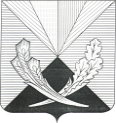 Контрольно-счетная палата муниципального района Челно-Вершинский446840, Самарская область, Челно-Вершинский район,с. Челно-Вершины, ул.Почтовая ,3,тел.: 2-12-53,  e-mail: kontrol.ver@mail.ruЗаключение № 1по проекту решения Собрания представителей района «О внесении изменений в решение Собрания представителей района «О бюджете муниципального района Челно-Вершинский на 2018 год и плановый период 2019 и 2020 годов»с. Челно-Вершины                                                                                                     26.01.2018г.	Заключение по проекту решения Собрания представителей муниципального района Челно-Вершинский «О внесении изменений в решение Собрания представителей муниципального района  Челно-Вершинский «О бюджете муниципального района Челно-Вершинский на 2018 год и плановый период 2019 и 20209 годов»от 27.12.2017  года  № 146 подготовлено  в соответствии  с Бюджетным кодексом Российской Федерации, Положением о бюджетном устройстве и  бюджетном процессе в муниципальном  районе Челно-Вершинский, утвержденным постановлением  Собрания представителей муниципального района Челно-Вершинский от 13 февраля 2014 года  № 226, Положением о Контрольно-счетной палате муниципального района Челно-Вершинский, утвержденным решением Собрания представителей муниципального района Челно-Вершинский от 20.03.2012г. № 106.Внесенными изменениями доходы бюджета  2018 года муниципального района увеличатся на  1 184.0 тыс. руб. в том числе:Увеличение межбюджетных трансфертов 200.0 тыс.руб.;Увеличение прочих безвозмездных поступлений в объеме 1000.0 тыс. руб. в том числе:Уменьшение за счет возраста областных средств-(-) 16.0 тыс.руб.     3.Дефицит бюджета-дефицит бюджета увеличился на 23 251.0 тыс.руб. и составляет 27 751.0 тыс.руб.	В расходной части увеличение в объеме 24 435.0 тыс. руб., соответственно произойдет по разделу «Администрация муниципального района Челно-Вершинский» увеличениена сумму 9 852,0 тыс., в том числе:    - реконструкцию площади им.В.И.Ленина  – 2 900 тыс. рублей,    - МБУ «МФЦ»  – 300 тыс. рублей,    - МБУ «Гараж»   - 740 тыс. рублей,    - мероприятия администрации –  452 тыс. рублей,    - МБУ «Управление по строительству» – 1 159 тыс. рублей,   - на поддержку малого и среднего предпринимательства на территории м.р.Челно-Вершинский – 476 тыс. рублей,    - Управлению сельского хозяйства – 250 тыс. рублей.      2. Комитет по вопросам семьи администрации муниципального района Челно-Вершинский увеличениев объеме – 49.0 тыс. руб. 3. Управление финансами администрации муниципального района Челно-Вершинский Самарской области»  увеличение на сумму 18 109.0 тыс. руб., в том числе:   - предоставление дотации сельскому поселению Челно-Вершины  - 200 тыс. рублей;   -  оплату коммунальных услуг образовательных учреждений      (ЦОСМИ)  – 1 900 тыс.рублей,     -  софинансирование на реконструкцию и строительство Образовательного центра в с.Челно-Вершины  – 16 009  тыс. рублей.Параметры районного бюджетаВ результате изменений параметры районного  бюджета на 2018 год составят:- доходы- 149 396.0 тыс.руб.;- расходы- 177 147.0 тыс.руб.- Дефицит бюджета -  27 751.0 тыс.руб.ПредложенияПредставленный проект Решения «О внесении изменений в Решение Собрания представителей муниципального района Челно-Вершинский«О бюджете муниципального района Челно-Вершинский на 2018 год и плановый период 2019 и 2020 годов» от 27.12.2017 года  № 146 соответствует требованиям Бюджетного кодекса Российской Федерации в части соблюдениязаконодательно установленных параметров бюджета, бюджетной классификации Российской Федерации, принципа сбалансированности бюджета.Контрольно-счетная палата  муниципального района Челно-Вершинский считает возможным рассмотреть представленный проект Решения «О внесении изменений в решение Собрания представителей района  «О бюджете муниципального района Челно-Вершинский на 2018 год и плановый период 2019 и 2020 годов» на заседании Собрания представителей.Председатель Контрольно-счетной палатымуниципального района Челно-Вершинский                                                      Е.Г.Сарейкина